ПРОЕКТАДМИНИСТРАЦИЯ
ШАКИНСКОГО СЕЛЬСКОГО ПОСЕЛЕНИЯКУМЫЛЖЕНСКОГО МУНИЦИПАЛЬНОГО РАЙОНА
ВОЛГОГРАДСКОЙ ОБЛАСТИРАСПОРЯЖЕНИЕ_________________ г.                                                                                                     № _____Об утверждении докладов с результатами обобщения правоприменительной практики организации и проведения муниципального контроля на территории Шакинского сельского поселения Кумылженского муниципального района Волгоградской областиВ соответствии со статьей 47 Федерального  закона от 31.07.2020 № 248-ФЗ «О государственном контроле (надзоре) и муниципальном контроле в Российской Федерации»:1. Утвердить «Доклад с результатами обобщения правоприменительной практики организации и проведения муниципального жилищного контроля на территории Шакинского сельского поселения Кумылженского муниципального района Волгоградской области» согласно Приложению 1.2. Утвердить «Доклад с результатами обобщения правоприменительной практики организации и проведения муниципального контроля в сфере благоустройства в Шакинском сельского поселения Кумылженского муниципального района Волгоградской области» согласно Приложению 2.3. Утвердить «Доклад с результатами обобщения правоприменительной практики организации и проведения муниципального контроля на автомобильном транспорте, городском наземном электрическом транспорте и в дорожном хозяйстве в Шакинском сельского поселения Кумылженского муниципального района Волгоградской области» согласно Приложению 3.4. Опубликовать настоящее распоряжения на официальном сайте Шакинского сельского поселения Кумылженского муниципального района Волгоградской области в сети Интернет.Глава Шакинскогосельского поселения				                           С.Н. ПоповДоклад с результатами обобщения правоприменительной практики организации и проведения муниципального жилищного контроля на территории Шакинского сельского поселения Кумылженского муниципального района Волгоградской областиПод муниципальным жилищным контролем понимается деятельность органов местного самоуправления, уполномоченных на организацию и проведение на территории муниципального образования проверок соблюдения юридическими лицами, индивидуальными предпринимателями и гражданами обязательных требований установленных жилищным законодательством, законодательством об энергосбережении и о повышении энергетической эффективности в отношении муниципального жилищного фонда.Обобщение правоприменительной практики осуществления муниципального жилищного контроля на территории Шакинского сельского поселения Кумылженского муниципального района Волгоградской области(далее – муниципальный жилищный контроль, сельское поселение) за 2022 год подготовлено в соответствии со статьей 47 Федерального закона от 31 июля 2020 года № 248–ФЗ «О государственном контроле (надзоре) и муниципальном контроле в Российской Федерации».Уполномоченным органом, наделенным полномочиями по осуществлению муниципального жилищного контроля организации и проведению на территории Шакинского сельского поселения Кумылженского муниципального района Волгоградской области проверок соблюдения юридическими лицами, индивидуальными предпринимателями обязательных требований, установленных в отношении муниципального жилищного фонда Федеральными законами и законами субъектов Российской Федерации в области жилищных отношений, а также муниципальными правовыми актами, является администрация Шакинского сельского поселения Кумылженского муниципального района Волгоградской области.План проверок по муниципальному жилищному контролю на 2022 год не утверждался, так как проведение плановых мероприятий не предусмотрено Положением о виде контроля.Внеплановые проверки проводятся в следующих случаях:а) при получении от юридических лиц и граждан сведений, свидетельствующих о наличии признаков нарушения обязательных требований;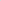 б) при получении от юридических лиц сведений о возникновении угрозы причинения либо о причинении вреда жизни, здоровью граждан, о возникновении чрезвычайных ситуаций.Внеплановые проверки в 2022 году не проводились в связи с отсутствием оснований.Внеплановые проверки не проводились в связи с отсутствием оснований.Приложение 2 к                                                                               Распоряжению администрацииШакинского сельского поселенияот _________№Доклад с результатами обобщения правоприменительной практики организации и проведения муниципального контроля в сфере благоустройства в Шакинском сельском поселении Кумылженского муниципального района Волгоградской областиНормативно – правовым актом, регламентирующим порядок исполнения функции по муниципальному контролю за соблюдением Правил благоустройства, является Решение Совета Шакинского сельского поселения Кумылженского муниципального района Волгоградской области от 07.02.2022 г. № 3/2-С «О внесении изменений в Решение Совета № 24/3-С от 03.08.2021 г. «Об утверждении Положения о муниципальном контроле в сфере благоустройства в Шакинском сельском поселении Кумылженского муниципального района Волгоградской области».Согласно положениям Федерального закона от 26.12.2008 №294-ФЗ «О защите прав юридических лиц и индивидуальных предпринимателей при осуществлении государственного контроля (надзора) и муниципального контроля», план проверок субъектов предпринимательства в сфере муниципального контроля за соблюдением Правил благоустройства на 2022 не утверждался.В целях профилактики нарушений обязательных требований, требований установленных муниципальными правовыми актами на официальном сайте Шакинского сельского поселения в информационно-телекоммуникационной сети «Интернет» по каждому виду муниципального контроля обеспечено размещение информации, содержащей положения обязательных требований. На регулярной основе даются консультации в ходе личных приемов, рейдовых осмотров территорий, а также посредством телефонной связи.План мероприятий по профилактике нарушений обязательных требований, требований, установленных муниципальными правовыми актами в сфере муниципального контроля Шакинского сельского поселения, исполняется в соответствии с утвержденной программой профилактики нарушений обязательных требований законодательства в сфере муниципального контроля на территории Шакинского сельского поселения. Обеспечено размещение на официальном сайте информации в отношении проведения муниципального контроля, в том числе обобщение практики, разъяснения, полезная информация.Наиболее актуальные проблемы, по которым проводились профилактические мероприятия в 2022 году:- уборка прилегающих территорий к ЛПХ;- обкос сорной растительности,Внеплановые проверки проводятся в следующих случаях:а) при получении от юридических лиц и граждан сведений, свидетельствующих о наличии признаков нарушения обязательных требований;б) при получении от юридических лиц сведений о возникновении угрозы причинения либо о причинении вреда жизни, здоровью граждан, о возникновении чрезвычайных ситуаций.Внеплановые проверки в 2022 году не проводились в связи с отсутствием оснований.Приложение 3 к                                                                               Распоряжению администрации							         Шакинского сельского поселения                                              от __________ № Доклад с результатами обобщения правоприменительной практики организации и проведения муниципального контроля на автомобильном транспорте, городском наземном электрическом транспорте и в дорожном хозяйстве на территории Шакинского сельского поселения Кумылженского муниципального района Волгоградской областиНормативно – правовым актом, регламентирующим порядок исполнения функции по муниципальному контролю на автомобильном транспорте, городском наземном электрическом транспорте и в дорожном хозяйстве является Решение Совета Шакинского сельского поселения Кумылженского муниципального района Волгоградской области от 07.02.2022 г. г.  № 3/1 " О внесении изменений в Решение Совета № 24/1-С от 03.08.2021 г. «Об утверждении Положения о муниципальном контроле на автомобильном транспорте, городском наземном электрическом транспорте и в дорожном хозяйстве в границах Шакинского сельского поселения Кумылженском муниципальном районе Волгоградской области ".Согласно положениям Федерального закона от 26.12.2008 №294-ФЗ «О защите прав юридических лиц и индивидуальных предпринимателей при осуществлении государственного контроля (надзора) и муниципального контроля», план проверок субъектов предпринимательства муниципального контроля на автомобильном транспорте, городском наземном электрическом транспорте и в дорожном хозяйстве на 2022 не утверждался.В целях профилактики нарушений обязательных требований, требований установленных муниципальными правовыми актами на официальном сайте Шакинского сельского поселения в информационно-телекоммуникационной сети «Интернет» по каждому виду муниципального контроля обеспечено размещение информации, содержащей положения обязательных требований. На регулярной основе даются консультации в ходе личных приемов, рейдовых осмотров территорий, а также посредством телефонной связи.План мероприятий по профилактике нарушений обязательных требований, требований, установленных муниципальными правовыми актами в сфере муниципального контроля Шакинского сельского поселения, исполняется в соответствии с утвержденной программой профилактики нарушений обязательных требований законодательства в сфере муниципального контроля на территории Шакинского сельского поселения Кумылженского муниципального района Волгоградской области. Обеспечено размещение на официальном сайте информации в отношении проведения муниципального контроля, в том числе обобщение практики, разъяснения, полезная информация.Внеплановые проверки проводятся в следующих случаях:а) при получении от юридических лиц и граждан сведений, свидетельствующих о наличии признаков нарушения обязательных требований;б) при получении от юридических лиц сведений о возникновении угрозы причинения либо о причинении вреда жизни, здоровью граждан, о возникновении чрезвычайных ситуаций.Внеплановые проверки в 2022 году не проводились в связи с отсутствием оснований.Приложение 1 кРаспоряжению администрацииШакинского сельского поселенияот ___________ № ___